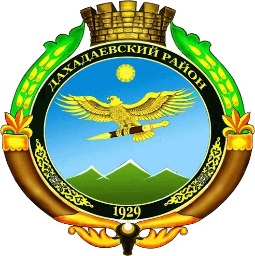 РЕСПУБЛИКА ДАГЕСТАНМУНИЦИПАЛЬНОЕ ОБРАЗОВАНИЕ «ДАХАДАЕВСКИЙ РАЙОН»368795, Республика Дагестан, Дахадаевский район, с. Уркарах, тел. (87254) 2-12-14, dahadaevrayon@e-dag.ru.18. 08. 2021г.№ 01 - 46Управлению образования МО «Дахадаевский район»                                                                          Сулейманову М.И. Образовательным организациям(по списку)       В рамках реализации мероприятий государственной программы «Реализация молодежной политики в Республике Дагестан» планируется проведение Акции «Белый шар!», посвященная ко Дню солидарности в борьбе с терроризмом. (приложение 1)      Целью данной Акции является формирование патриотических и морально-нравственных ценностей у молодого поколения.      В связи с вышеуказанным, необходимо в срок до 5сентября провести акцию в вверенных Вам образовательных учреждениях.      Отчет о проведенной Акции просим направить до 7сентября 2021 г. на электронный адрес mminmol.dah05@mail.ru. (приложение 2) Дополнительную информацию можно получить по телефону: +7 (964) 018 – 45 - 38Шейхова Алина Гасановна.Приложение: на 2 л. в 1 экз.Глава                                                                                       Д.ОмаровПриложение 1Рекомендации по проведениюакции «Белый шар!»Бесланская трагедия явилась свидетельством того, как терроризм вероломно обживает рядом с нами жизненное пространство, а затем беспощадно освобождает его от наших детей, лишая всех нас будущего, подрывая в нас важнейшее свойство – веру в Человека и доверие к нему. Этапы проведения Акции: - раздать участникам белые шары;- открытие акции, вступительное слово ведущего;- слова ученикам; - минута молчания;- запуск шаров;- закрытие акции, финальное слово ведущего.Приложение 2Отчето проведенной акции «Белый шар!»в МБОУ «Кубачинская СОШ им. А.Г.Караева»ФИО (ответственного за Акцию) Должность Дата проведения Количество участников Ссылки на акцию *  Нурбагаммаева  Кумсият АппасовнаЗавуч по ВР03.09.2021г.37Kubachinskaya_sosh